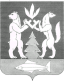 АДМИНИСТРАЦИЯ КРАСНОСЕЛЬКУПСКОГО РАЙОНАРАСПОРЯЖЕНИЕ«24» ноября 2023 г.                                	                                    № 593-Рс. КрасноселькупО признании утратившими силу некоторых муниципальных правовых актовВ целях систематизации муниципальных правовых актов, руководствуясь Уставом муниципального округа Красноселькупский район Ямало-Ненецкого автономного округа:1. Признать утратившими силу:1.1. распоряжения Администрации муниципального образования Красноселькупский район по перечню согласно приложению № 1 к настоящему постановлению;1.2. распоряжения Администрации муниципального образования село Красноселькуп по перечню согласно приложению № 2 к настоящему постановлению.2. Опубликовать настоящее распоряжение в газете «Северный край» и разместить на официальном сайте муниципального округа Красноселькупский район Ямало-Ненецкого автономного округа.Глава Красноселькупского района                                             Ю.В. ФишерПриложение № 1к распоряжению АдминистрацииКрасноселькупского районаот «24» ноября 2023 года № 593-РПЕРЕЧЕНЬ
утративших силу распоряжений Администрации муниципального образования Красноселькупский районраспоряжение Администрации муниципального образования Красноселькупский район от 02.11.2015 № Р-728 «О распределении суммы гранта при проведении конкурса по оказанию грантовой поддержки начинающим субъектам малого и среднего предпринимательства, осуществляющим деятельность на территории района на создание собственного дела в 2015 году»;распоряжение Администрации муниципального образования Красноселькупский район от 09.12.2019 № Р-762 «Об установлении стоимости питания обучающихся и воспитанников в муниципальных образовательных учреждениях в 2020 году».Приложение № 2к распоряжению АдминистрацииКрасноселькупского районаот «24» ноября 2023 года № 593-РПЕРЕЧЕНЬ
утративших силу распоряжений Администрации муниципального образования село Красноселькупраспоряжение Администрации муниципального образования село Красноселькуп от 25.04.2013 № 96-ж «Об обеспечении безопасности людей на водных объектах в период ледохода на территории муниципального образования село Красноселькуп»;распоряжение Администрации муниципального образования село Красноселькуп от 18.04.2018 № 78-РС «Об утверждении Перечня муниципального имущества муниципального образования село Красноселькуп для предоставления его в пользование на долгосрочной основе субъектам малого и среднего предпринимательства и организациям, образующим инфраструктуру их поддержки»;распоряжение Администрации муниципального образования село Красноселькуп от 12.04.2019 № 85-РС «Об утверждении порядка формирования, утверждения и ведения планов закупок товаров, работ, услуг для обеспечения нужд Администрации муниципального образования село Красноселькуп»;распоряжение Администрации муниципального образования село Красноселькуп от 12.04.2019 № 86-РС «Об утверждении Порядка формирования, утверждения и ведения плана-графика закупок товаров, работ, услуг для обеспечения нужд Администрации муниципального образования село Красноселькуп»;распоряжение Администрации муниципального образования село Красноселькуп от 12.04.2019 № 87-РС «Об утверждении положения о порядке взаимодействия Администрации муниципального образования село Красноселькуп с уполномоченным органом, осуществляющим полномочия по определению поставщиков (подрядчиков, исполнителей)»;распоряжение Администрации муниципального образования село Красноселькуп от 12.04.2019 № 88-РС «Об утверждении положения о Комиссии по осуществлению закупок товаров, работ, услуг для обеспечения нужд Администрации муниципального образования село Красноселькуп»;распоряжение Администрации муниципального образования село Красноселькуп от 24.04.2019 № 101-РС «Об утверждении Порядка проведения приемки поставленных товаров, выполненных работ, оказанных услуг по муниципальным контрактам, заключенным для нужд муниципального образования село Красноселькуп, а также отдельных этапов поставки товара, выполнения работы, оказания услуги, предусмотренных муниципальным контрактом»; распоряжение Администрации муниципального образования село Красноселькуп от 13.05.2019 № 110-РС «О запрете пала (отжига) сухой травы, стерни в границах муниципального образования село Красноселькуп»; распоряжение Администрации муниципального образования село Красноселькуп от 07.06.2019 № 129-РС «О запрете купания на реке Таз муниципального образования село Красноселькуп».